Checklist for AAPOR Transparency InitiativeSurvey: ECU Center for Survey Research Election Poll, 5/19-5/20, 2022SMS Script for North Carolina Election PollQ1. Are you currently registered to vote in North Carolina?1 = Yes2 = No (END – SURVEY TERMINATED)3 = Not sure (END – SURVEY TERMINATED)Q2. If the November 2022 election for U.S. Senator of North Carolina were to be held today, would you vote for Republican Ted Budd, Democrat Cheri Beasley, or some other candidate?1 = Ted Budd (skip to Q4)2 = Cheri Beasley (skip to Q4)3 = Some other candidate (skip to Q4)4 = You are undecided5 = You would choose not to vote for this office on the ballot (skip to Q4)Q3. Although you are undecided, which candidate, at this moment, do you lean most towards voting for in the Senate election?1 = Ted Budd2 = Cheri Beasley3 = You are not leaning towards voting for either candidate4 = You prefer not to answer Q4. Do you approve or disapprove of President Joe Biden’s overall job performance?1 = Approve2 = Disapprove3 = Not sureQ5. If the 2024 presidential election were held today, and the candidates happened to be Donald Trump and Joe Biden, who would you vote for at this time?1 = Joe Biden 2 = Donald Trump3 = Someone else4 = Undecided Q6. If the November 2022 midterm elections for U.S. Congress were held today, would you vote for the Democratic Party’s candidate or the Republican Party’s candidate for Congress in your district?1 = Democratic Party’s candidate 2 = Republican Party’s candidate3 = Some other candidate4 = UndecidedQ7. Two years ago, did you vote in the 2020 presidential election?1 = Yes 2 = No (skip to Q9)Q8 Two years ago, which candidate did you vote for in the 2020 presidential election?1 = Joe Biden 2 = Donald Trump 3 = Some other candidate 9. In politics today, do you consider yourself a Republican, Democrat, independent, or something else? 1 = Republican (skip to Q11)2 = Democrat (skip to Q11)3 = Independent4 = Something elseQ10. Do you think of yourself as closer to the Republican Party or closer to the Democratic Party?1 = the Republican Party2 = the Democratic Party3 = NeitherQ11. What region do you live in?1 = Eastern North Carolina2 = Raleigh/Durham/Chapel Hill area (The Triangle)3 = Charlotte area4 = Piedmont/Central North Carolina5 = Western North Carolina6 = Other (please specify): ________________Q12. For statistical purposes only, which category best describes you?1 = Hispanic or Latino of any race2 = White or Caucasian3 = Black or African American4 = Asian or Asian American5 = Some other race or ethnicity, or multiple racesQ13. What is your age range?1 = 18 to 29 years old2 = 30 to 39 years old3 = 40 to 49 years old4 = 50 to 64 years old5 = 65 years or olderQ14. What is the highest level of school you have completed or the highest degree you have received?1 = High school graduate, GED certificate, or did not finish high school2 = Some college or a 2-year associate degree3 = 4-year college or university degree4 = Postgraduate degreeQ15. Are you male or female, or do you prefer another description?1 = Male2 = Female3 = Prefer another descriptionNorth Carolina Election Poll #1 (2022)Start of Block: Consent Block
 If you are willing to take this survey, please click the YES button below. Otherwise, please select the NO button. To register your response, please click the purple arrow at the bottom of the page.Yes  (1) No  (2) Skip To: End of Survey If The Center for Survey Research at East Carolina University (ECU) is conducting a poll of register... = NoEnd of Block: Consent BlockStart of Block: Question blockQ1 Are you currently registered to vote in North Carolina?Yes  (1) No  (2) Not sure  (3) Skip To: End of Survey If Are you currently registered to vote in North Carolina? = NoSkip To: End of Survey If Are you currently registered to vote in North Carolina? = Not sureQ2 If the November 2022 election for U.S. Senator of North Carolina were to be held today, would you vote for Republican Ted Budd, Democrat Cheri Beasley, or some other candidate?Ted Budd  (1) Cheri Beasley  (2) Some other candidate  (3) You are undecided  (4) You would choose not to vote for this office on the ballot  (5) Skip To: Q4 If If the November 2022 election for U.S. Senator of North Carolina were to be held today, would you... = Ted BuddSkip To: Q4 If If the November 2022 election for U.S. Senator of North Carolina were to be held today, would you... = Cheri BeasleySkip To: Q4 If If the November 2022 election for U.S. Senator of North Carolina were to be held today, would you... = Some other candidateSkip To: Q4 If If the November 2022 election for U.S. Senator of North Carolina were to be held today, would you... = You would choose not to vote for this office on the ballotQ3 Although you are undecided, which candidate, at this moment, do you lean most towards voting for in the Senate election?Ted Budd  (1) Cheri Beasley  (2) You are not leaning towards voting for either candidate  (3) You prefer not to answer  (4) Q4 Do you approve or disapprove of President Joe Biden’s overall job performance?Approve  (1) Disapprove  (2) Not sure  (3) Q5 If the 2024 presidential election were held today, and the candidates happened to be Donald Trump and Joe Biden, who would you vote for at this time?Joe Biden  (1) Donald Trump  (2) Someone else  (3) Undecided  (4) Q6 
 If the November 2022 midterm elections for U.S. Congress were held today, would you vote for the Democratic Party’s candidate or the Republican Party’s candidate for Congress in your district? Democratic Party's candidate  (1) Republican Party's candidate  (2) Some other candidate  (3) Undecided  (4) Q7 Two years ago, did you vote in the 2020 presidential election?Yes  (1) No  (2) Skip To: QCH If Two years ago, did you vote in the 2020 presidential election? = NoQ8 Two years ago, which candidate did you vote for in the 2020 presidential election?Joe Biden  (1) Donald Trump  (2) Some other candidate  (3) QCH This next question is a check to ensure that you are reading the questions and response categories carefully. Please answer "16" below to the question: What is 10+6?15  (1) 16  (2) 17  (3) 18  (4) 21  (5) Q9 In politics today, do you consider yourself a Republican, Democrat, independent, or something else? Republican  (1) Democrat  (2) Independent  (3) Something else  (4) Skip To: Q11 If In politics today, do you consider yourself a Republican, Democrat, independent, or something else? = RepublicanSkip To: Q11 If In politics today, do you consider yourself a Republican, Democrat, independent, or something else? = DemocratQ10 Do you think of yourself as closer to the Republican Party or closer to the Democratic Party?Republican Party  (1) Democratic Party  (2) Neither  (3) Q11 What region do you live in?Eastern North Carolina  (1) Raleigh/Durham/Chapel Hill area (The Triangle)  (2) Charlotte area  (3) Piedmont/Central North Carolina  (4) Western North Carolina  (5) Other (please specify):  (6) ________________________________________________Q12 
The following questions are for statistical purposes only. To start, what category best describes you?Hispanic or Latino of any race  (1) White  (2) Black or African American  (3) Asian or Asian American  (4) Some other race or ethnicity, or multiple races  (5) Q13 What is your age range?18 to 29 years old  (1) 30 to 39 years old  (2) 40 to 49 years old  (3) 50 to 64 years old  (4) 65 years or older  (5) Q14 What is the highest level of school you have completed or the highest degree you have received? High school graduate, GED, or did not finish high school  (1) Some college or a 2-year associate degree  (2) 4-year college or university degree  (3) Postgraduate degree  (4) Q15 Are you male or female, or do you prefer another description?Male  (1) Female  (2) Prefer another description (please specify):  (3) ________________________________________________End of Block: Question blockTI Disclosure ElementsAnswersWho sponsored the TI Research and who conducted it. If different from the sponsor, the original sources of funding will also be disclosed.The ECU Center for Survey Research The exact wording and presentation of questions and response options whose results are reported. This includes preceding interviewer or respondent instructions and any preceding questions that might reasonably be expected to influence responses to the reported results.The full questionnaire is below.A definition of the population under study and its geographic location.Registered voters in North CarolinaDates of data collection.May 19-20A description of the sampling frame(s) and its coverage of the target population, including mention of any segment of the target population that is not covered by the design. This many include, for example, exclusion of Alaska and Hawaii in U.S. surveys; exclusion of specific provinces or rural areas in international surveys; and exclusion of non-panel members in panel surveys. If possible the estimated size of non-covered segments will be provided. If a size estimate cannot be provided, this will be explained. If no frame or list was utilized, this will be indicated.Data was collected using a list of mobile numbers and online panel provided by Lucid.The name of the sample supplier, if the sampling frame and/or the sample itself was provided by a third party.Consensus Strategies (phone)Lucid, LLC (online survey)The methods used to recruit the panel or participants, if the sample was drawn from a pre-recruited panel or pool of respondents.Lucid uses opt-in panels recruit participantsA description of the sample design, giving a clear indication of the method by which the respondents were selected, recruited, intercepted or otherwise contacted or encountered, along with any eligibility requirements and/or oversampling. If quotas were used, the variables defining the quotas will be reported. If a within-household selection procedure was used, this will be described. The description of the sampling frame and sample design will include sufficient detail to determine whether the respondents were selected using probability or non-probability methods.See #5 Method(s) and mode(s) used to administer the survey (e.g., CATI, CAPI, ACASI, IVR, mail survey, web survey) and the language(s) offered.SMS text-to-web and online Sample sizes (by sampling frame if more than on was used) and a discussion of the precision of the findings. For probability samples, the estimates of sampling error will be reported, and the discussion will state whether or not the reported margins of sampling error or statistical analyses have been adjusted for the design effect due to weighting, clustering, or other factors. Disclosure requirements for non-probability samples are different because the precision of estimates from such samples is a model-based measure (rather than the average deviation from the population value over all possible samples). Reports of non- probability samples will only provide measures of precision if they are accompanied by a detailed description of how the underlying model was specified, its assumptions validated and the measure(s) calculated. To avoid confusion, it is best to avoid using the term “margin of error” or “margin of sampling error” in conjunction with non-probability samples.The sample consisted of registered voters, n=635, with a Credibility Interval (CI) like a poll’s margin of error (MOE) of +/- 4.5 percentage points. Screening questions asked the following: Are you currently registered to vote in North Carolina? Those who answered “no” were eliminated from the sample. A description of how the weights were calculated, including the variables used and the sources of weighting parameters, if weighted estimates are reported.The data were weighted by gender, age, education, race, region, and election modeling based on previous statewide elections in North Carolina.If the results reported are based on multiple samples or multiple modes, the preceding items will be disclosed for each. Reviewer: Type NA if not applicable.N/AContact for obtaining more information about the study.morrisj@ecu.edufranciap@ecu.edu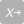 Page BreakPage Break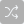 Page BreakPage BreakPage BreakPage BreakPage BreakPage BreakPage BreakPage BreakPage BreakPage BreakPage BreakPage BreakPage BreakPage Break